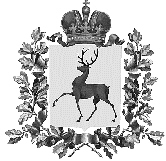 Администрация городского округа Навашинский Нижегородской областиПОСТАНОВЛЕНИЕ20.02.2021                                                                                                                 №164   О внесении изменений в муниципальную программу«Обеспечение общественного порядка, профилактики и противодействия преступности в городском округе Навашинский на 2019-2023 годы»,утвержденную постановлением администрациигородского округа Навашинский от 16.10.2018 № 772 В целях приведения в соответствие с действующим законодательством, в соотвествии с указом Президента  Российской Федерации от 23 ноября 2020 №733 "Об утверждении Стратегии государственной антинаркотической политики Российской Федерации на период до 2030 года", Указом Губернатора Нижегородской области от 23.12.2020 №215 «Об утверждении Перечня приоритетных направлений по реализации Стратегии государственной антинаркотической политики Российской Федерации до 2030 года на территории Нижегородской области» Администрация городского округа Навашинский Нижегородской области  п о с т а н о в л я е т : 	1. Внести в муниципальную программу «Обеспечение общественного порядка, профилактики и противодействия преступности в городском округе Навашинский на 2019-2023 годы», утвержденную постановлением администрации городского округа Навашинский Нижегородской области от 16.10.2018 № 772 (в редакции постановлений администрации городского округа Навашинский от 25.02.2019 №175, от 26.12.2019 №1374, от 31.12.2019 №1408, от 01.04.2020 №363, от 14.08.2020 №851, от 21.12.2020 №1359, от 30.12.2020 №1443, от 18.01.2021 №25), следующие изменения:	1.1. В разделе 1 «Паспорт Программы» в таблице подраздел «Индикаторы достижения цели и показатели непосредственных результатов» изложить  в следующей  редакции:«                                                                                                                                    »;1.2. В подразделе 2.1. «Текущее состояние сферы реализации Программы» раздела 2 «Текстовая часть Программы» цифры «2.2.2.» заменить цифрами «2.1.2.»;1.3. Абзац 8 п. 2.1.2. подраздела 2.1. «Текущее состояние сферы реализации Программы» раздела 2 «Текстовая часть Программы» изложить в новой редакции: «При организации антинаркотичекой работы на территории городского округа Навашинский необходимо предпринять следующие меры:  – совершенствовать организационное, нормативно-правовое и ресурсное обеспечение антинаркотической деятельности;– включать профилактические мероприятия во внеурочную и воспитательную работу, проекты, практики гражданско-патриотического, духовно-нравственного воспитания граждан, в особенности детей и молодежи;– активизировать привлечение добровольцев (волонтеров) к участию в реализации антинаркотической политики;– совершенствовать механизм раннего вывления незаконного потребления наркотиков в образовательных организациях, создавать условия обязательного участия обучающихся в мероприятиях по раннему выявлению незаконного потребления наркотиков; – повышать досвтупность социальной реабилитации и ресоциализации для наркопотребителей, включая лиц, освободившихся из мест лишения свободы, и лиц без определенного места жительства;– недопускать и пресекать незаконный оборот наркотиков в местах проведения культурно-досуговых мероприятий;– совершенствовать механизмы выявления незаконных посевов и очагов произрастания дикорастущих наркосодержащих растений, фактов их незаконного культивирования.»1.4. Таблицу 1. «Перечень основных мероприятий муниципальной программы» подраздела 2.4. «Перечень основных мероприятий Программы»    раздела 2 «Текстовая часть Программы» изложить в новой редакции согласно приложению 1; 1.5. Таблицу 2. «Сведения об индикаторах достижения цели и непосредственных результатах»  подраздела 2.5. «Индикаторы достижения цели и непосредственные результаты реализации Программы» раздела 2 «Текстовая часть Программы» изложить в новой редакции согласно приложению 2.2. Организационному отделу администрации городского округа Навашинский обеспечить размещение настоящего постановления на официальном сайте органов местного самоуправления городского округа Навашинский Нижегородской области в информационно-телекоммуникационной сети «Интернет» и опубликование в официальном вестнике – приложении к газете «Приокская правда».3. Контроль за исполнением настоящего постановления  возложить на заместителя главы администрации Е.В. Колпакову. Глава местного самоуправления                                                                  Т.А.Берсенева  ПРИЛОЖЕНИЕ 1к постановлению администрациигородского округа Навашинскийот 20.02.2021 № 164Таблица 1.Перечень основных мероприятий муниципальной программы_______________________________ПРИЛОЖЕНИЕ 2к постановлению Администрациигородского округа Навашинскийот 20.02.2021 № 164Таблица 2. Сведения об индикаторах достижения цели и непосредственных результатах ___________________________________Индикаторы достижения цели и показатели непосредственных результатовИндикатор 1. Удельный вес общего количества зарегистрированных преступлений на 10 тыс. населения городского округа не более – 119,6;Индикатор 2. Удельный вес количества тяжких и особо тяжких преступлений в общем массиве преступлений не более – 13,3%;Индикатор 3. Удельный вес количества преступлений, совершенных несовершеннолетними или при их соучастии, в общем массиве преступлений не более – 2,3%;Индикатор 4. Доля несовершеннолетних в числе граждан, состоящих на учете в качестве потребителей наркотических средств и психотропных веществ – 0,0%;Индикатор 5. Увеличение количества профилактических мероприятий (беседы, тренинги и т.д.), направленных на формирование здорового образа жизни и профилактику наркомании, в процентном соотношении к уровню 2018 года в 2023 году - 105%; Индикатор 6. Доля несовершеннолетних, трудоустроенных в каникулярный период, от общего числа детей в возрасте от 14 до 18 лет не менее –  17%; Индикатор 7. Доля муниципальных служащих, допустивших нарушения законодательства об ограничениях и запретах, требованиях о предотвращении или об урегулировании конфликта интересов, иных обязанностей, установленные по результатам проверок, проведенных комиссиями по соблюдению требований к служебному поведению и урегулированию конфликта интересов на муниципальной службе, от общего числа муниципальных служащих – 0%;Индикатор 8. Доля нормативных правовых актов городского округа Навашинский и их проектов, прошедших антикоррупционную экспертизу – 100%;Непосредственный результат 1.Общее количество зарегистрированных преступлений на территории городского округа – 256 ед.;Непосредственный результат 2. Количество тяжких и особо тяжких преступлений, зарегистрированных на территории городского округа – 34  ед.;  Непосредственный результат 3.Количество преступлений, совершенных несовершеннолетними или при их участии – 6 ед.;Непосредственный результат 4. Количество зарегистрированных преступлений по линии незаконного оборота наркотиков – 11;Непосредственный результат 5.Количество несовершеннолетних в числе граждан, состоящих на учете в качестве потребителей наркотических средств и психотропных веществ – 0;Непосредственный результат 6. Количество профилактических мероприятий (беседы, тренинги и т.д.), направленных на формирование здорового образа жизни и профилактику наркомании – 98 ед.;Непосредственный результат 7.Количество зарегистрированных случаев смерти в результате потребления наркотиков – 0;Непосредственный результат 8.        Количество зарегистрированных случаев отравления наркотиками – 0;Непосредственный результат 9.        Численность трудоустроенных подростков в летний период в возрасте от 14 до 18 лет – 95 чел.;Непосредственный результат 10.Количество организационных мероприятий, направленных на противодействие коррупции – 27  ед.;Непосредственный результат 11.Количество подготовленных информационных материалов по вопросам противодействия коррупции – 9 ед.№п/пНаименование мероприятияКатегория расходов (капвложения, НИОКР и прочие расходы)Сроки выполненияИсполнители мероприятияОбъем финансирования за счет средств бюджета городского округа Навашинский, тыс.руб.Объем финансирования за счет средств бюджета городского округа Навашинский, тыс.руб.Объем финансирования за счет средств бюджета городского округа Навашинский, тыс.руб.Объем финансирования за счет средств бюджета городского округа Навашинский, тыс.руб.Объем финансирования за счет средств бюджета городского округа Навашинский, тыс.руб.№п/пНаименование мероприятияКатегория расходов (капвложения, НИОКР и прочие расходы)Сроки выполненияИсполнители мероприятия20192020202120222023Муниципальная программа «Обеспечение общественного порядка, профилактики и противодействия преступности в городском округе Навашинский на 2019-2023 годы»Муниципальная программа «Обеспечение общественного порядка, профилактики и противодействия преступности в городском округе Навашинский на 2019-2023 годы»Муниципальная программа «Обеспечение общественного порядка, профилактики и противодействия преступности в городском округе Навашинский на 2019-2023 годы»Муниципальная программа «Обеспечение общественного порядка, профилактики и противодействия преступности в городском округе Навашинский на 2019-2023 годы»Муниципальная программа «Обеспечение общественного порядка, профилактики и противодействия преступности в городском округе Навашинский на 2019-2023 годы»––––Цели муниципальной программы:Обеспечение контроля над криминальной ситуацией в городском округе Навашинский.Цели муниципальной программы:Обеспечение контроля над криминальной ситуацией в городском округе Навашинский.Цели муниципальной программы:Обеспечение контроля над криминальной ситуацией в городском округе Навашинский.Цели муниципальной программы:Обеспечение контроля над криминальной ситуацией в городском округе Навашинский.Цели муниципальной программы:Обеспечение контроля над криминальной ситуацией в городском округе Навашинский.1Основное мероприятие 1.  Информирование граждан о способах и средствах правомерной защиты от преступных и иных посягательств путем проведения соответствующей разъяснительной работы в средствах массовой информациипрочие расходы2019-2023 МО МВД России «Навашинский», Администрация городского округа–––––2Основное мероприятие 2. Организация и проведение комплексных оздоровительных, физкультурно-спортивных и агитационно-пропагандистских мероприятий (спартакиад, фестивалей, летних и зимних игр, походов и слетов, спортивных праздников и вечеров, олимпиад, экскурсий, дней здоровья и спорта, соревнований по профессионально-прикладной подготовке и т.д.)прочие расходы2019-2023Управление образования, Управление культуры–––––3Основное мероприятие 3.Рассмотрение на заседаниях межведомственных комиссий вопросов, связанных с состоянием криминогенной ситуации, результатами борьбы с преступностью, эффективностью мер по укреплению правопорядкапрочие расходы2019-2023Орг. отдел,Навашинский,  МО МВД России «Навашинский» (по согласованию)–––––2. Повышение эффективности работы по профилактике безнадзорности и правонарушений несовершеннолетних, сокращение числа правонарушений, совершенных несовершеннолетними2. Повышение эффективности работы по профилактике безнадзорности и правонарушений несовершеннолетних, сокращение числа правонарушений, совершенных несовершеннолетними2. Повышение эффективности работы по профилактике безнадзорности и правонарушений несовершеннолетних, сокращение числа правонарушений, совершенных несовершеннолетними2. Повышение эффективности работы по профилактике безнадзорности и правонарушений несовершеннолетних, сокращение числа правонарушений, совершенных несовершеннолетними2. Повышение эффективности работы по профилактике безнадзорности и правонарушений несовершеннолетних, сокращение числа правонарушений, совершенных несовершеннолетними4Основное мероприятие 4.Работа Комиссии по делам несовершеннолетних, Советов профилактики в школах, в управлении образования с обсуждением вопросов совершения правонарушений несовершеннолетними, посещаемости занятий, отклонением от норм поведения и приглашением подростков и их родителей, с участием  специалистов системы профилактикипрочие расходы2019-2023КДН и ЗП, Управление образования –––––5Основное мероприятие 5.Участие в проведении профилактических и оперативно-профилактических операций по предупреждению совершения преступлений и правонарушений среди несовершеннолетнихпрочие расходы2019-2023МО МВД России «Навашинский» (по согласованию),филиал по Навашинскому району ФКУ «УИИ ГУФСИН России по Нижегородской области» (по согласованию), КДН и ЗП, Управление образования, Управление культуры–––––6Основное мероприятие 6.Осуществление взаимодействия служб системы профилактики по выявлению неблагополучных семей и случаев жестокого обращения с несовершеннолетними, принятие необходимых мер. Патронаж, профилактическая работа с данными семьями.прочие расходы2019-2023МО МВД России «Навашинский» (по согласованию),КДН и ЗП–––––7Основное мероприятие 7.Организация для несовершеннолетних Дней правовых знаний в образовательных  учрежденияхпрочие расходы2019-2023Управление образования, КДН и ЗП–––––8Основное мероприятие 8.Пропаганда среди всех категорий населения здорового образа жизни, духовных и семейных ценностей, патриотического отношения к Родине прочие расходы2019-2023Управление образования, управление культуры –––––9Основное мероприятие 9.Участие в проведении рейдов по проверке молодежных  учреждений досуга с целью выявления правонарушений, совершенных как несовершеннолетними, так и в отношении них.прочие расходы2019-2023КДН и ЗП, МО МВД России «Навашинский» (по согласованию), Управление образования, Управление культуры–––––10Основное мероприятие 10.Организация работы по обеспечению занятости несовершеннолетних в каникулярное и свободное от учебы времяпрочие расходы2019-2023Управление образования, Управление культуры–––––11Основное мероприятие 11.Организация мероприятий для молодежи, обучающейся в муниципальных образовательных организациях, в период каникулпрочие расходы2019-2023Управление образования263,20417260,814,3280,77936280,77936280,779363. Профилактика и противодействие незаконному обороту наркотических средств и психотропных веществ на территории городского округа; сокращение распространения наркомании и связанных с ней негативных социальных последствий на территории городского округа3. Профилактика и противодействие незаконному обороту наркотических средств и психотропных веществ на территории городского округа; сокращение распространения наркомании и связанных с ней негативных социальных последствий на территории городского округа3. Профилактика и противодействие незаконному обороту наркотических средств и психотропных веществ на территории городского округа; сокращение распространения наркомании и связанных с ней негативных социальных последствий на территории городского округа3. Профилактика и противодействие незаконному обороту наркотических средств и психотропных веществ на территории городского округа; сокращение распространения наркомании и связанных с ней негативных социальных последствий на территории городского округа3. Профилактика и противодействие незаконному обороту наркотических средств и психотропных веществ на территории городского округа; сокращение распространения наркомании и связанных с ней негативных социальных последствий на территории городского округа12Основное мероприятие 12.Организация работы межведомственной комиссии по профилактике наркомании и токсикомании в городском округе Навашинскийпрочиерасходы2019-2023Орг. отдел-----13Основное мероприятие 13.Пресечение незаконного распространения наркотиков и их прекурсоров на территории городского округа Навашинскийпрочиерасходы2019-2023МО МВД России «Навашинский» (по согласованию)-----14Основное мероприятие 14.Организация и проведение оперативно-профилактических операций "Мак", "Притон", "Призывник», «Сообщи, где торгуют смертью», «Дети России»" и др.прочиерасходы2019-2023МО МВД России «Навашинский» (по согласованию), ГБУЗ НО «Навашинская ЦРБ» (по согласованию), Управление образования, Управление культуры-----15Основное мероприятие 15.Информационная антинаркотическая политика среди населения городского округапрочиерасходы2019-2023Орг. отдел,МО МВД России «Навашинский» (по согласованию), ГБУЗ НО «Навашинская ЦРБ» (по согласованию), Управление образования, Управление культуры-----16Основное мероприятие 16.Организация социально-психологического тестирования обучающихся в целях раннего выявления незаконного потребления наркотических и психоактивных веществпрочиерасходы2019-2023Управление образования-----17Основное мероприятие 17.Организация мероприятий для обучающейся молодежи в период каникулпрочиерасходы2019-2023Управление культуры-154,41490158,00158,00158,0018Основное мероприятие 18.Проведение спортивно-массовых мероприятий антинаркотической направленности: "Спорт - для всех", "Я выбираю спорт как альтернативу пагубным привычкам", "Спорт вместо наркотиков" и др.прочиерасходы2019-2023Управление образования, Управление культуры-----19Основное мероприятие 19.Проведение тематических семинаров, конференций, лекториев с субъектами системы профилактики по вопросам профилактики наркомании и связанных с ней правонарушенийпрочиерасходы2019-2023МО МВД России «Навашинский» (по согласованию), ГБУЗ НО «Навашинская ЦРБ» (по согласованию), Управление образования, Управление культуры-----20Основное мероприятие 20.Выявление функционирования в сети «Интернет» ресурсов, используемых для пропаганды незаконного потребления и распространения наркотических и психотропных веществпрочиерасходы2021-2023Прокуратура Навашинского района (по согласованию),МО МВД России «Навашинский» (по согласованию)–––––21Основное мероприятие 21.Побуждение наркопотребителей к прохождению, по решению суда, лечения наркотической зависимости, медицинской и социальной реабилитации, доведение существующих санукций за неисполнение возложенной обязанностипрочиерасходы2021-2023МО МВД России «Навашинский» (по согласованию), ГБУЗ НО «Навашинская ЦРБ» (по согласованию)–––––4. Создание в городском округе Навашинский эффективной системы противодействия (профилактики) коррупции.4. Создание в городском округе Навашинский эффективной системы противодействия (профилактики) коррупции.4. Создание в городском округе Навашинский эффективной системы противодействия (профилактики) коррупции.4. Создание в городском округе Навашинский эффективной системы противодействия (профилактики) коррупции.4. Создание в городском округе Навашинский эффективной системы противодействия (профилактики) коррупции.22Основное мероприятие 22. Регулярное проведение в органах местного самоуправления городского округа Навашинский проверок соблюдения муниципальными служащими порядка прохождения муниципальной службы, в том числе запретов и ограничений, предусмотренных законодательством, придание результатов проверок широкой огласкепрочие расходы2019-2023Прокуратура Навашинского района (по согласованию)–––––23Основное мероприятие 23. Организация обучения муниципальных служащих по вопросам противодействия коррупции:– обеспечение ежегодного повышения квалификации муниципальных служащих, в должностные обязанности которых входит участие в противодействии коррупции; 1чел– обеспечение повышения квалификации муниципальных служащих по антикоррупционной тематике, в том числе обучение муниципальных служащих, впервые поступивших на муниципальную службу для замещения должностей, включенных в перечень должностей, связанных с коррупционными рисками, по образовательным программам в области противодействия коррупции прочие расходы2019-2023Администрация городского округа   –––––24Основное мероприятие 24. Проведение антикоррупционной экспертизы нормативных правовых актов и проектов нормативных правовых актов и повышение ее результативности. Увеличение количества нормативных правовых актов, прошедших антикоррупционную экспертизу прочие расходы2019-2023Администрация городского округа.–––––25Основное мероприятие 25.Обеспечение:- соблюдения порядка, достоверности и полноты предоставления сведений о доходах, о расходах, об имуществе и обязательствах имущественного характера руководителями муниципальных учреждений городского округа Навашинский и членами их семей, муниципальными служащими и членами их семей;-  соблюдения служащими установленных ограничений и запретов, а также требований о предотвращении или урегулировании конфликта интересов;-  соблюдения гражданами, замещавшими должности муниципальной службы, ограничений при заключении ими после ухода с муниципальной службы трудового договора и (или) гражданско-правового договора (в случае предоставления необходимой информации);- принятие мер по повышению эффективности контроля за соблюдением лицами, замещающими должности муниципальной службы, требований законодательства Российской Федерации о противодействии коррупции, касающихся предотвращения и урегулирования конфликта интересов, в том числе за привлечением таких лиц к ответственности в случае их несоблюдения. прочие расходы2019-2023Администрация городского округа –––––26Основное мероприятие 26. Информирование населения о принимаемых мерах по предупреждению коррупции и борьбы с ней, о фактах привлечения к ответственности должностных лиц за правонарушения, связанные с использованием служебного положения через местные СМИ, сайт ОМСУ городского округа Навашинский. Проведение мониторинга печатных и электронных СМИ по публикациям антикоррупционной тематики. прочие расходы2019-2023Администрация городского округа, Прокуратура Навашинского района (по согласованию), МО МВД России «Навашинский» (по согласованию)–––––27Основное мероприятие 27.Организация мониторинга правоприменения в целях обеспечения своевременного принятия в случаях,  предусмотренных федеральными законами, муниципальных правовых актов в сфере противодействия коррупции прочие расходы2019-2023Прокуратура Навашинского района (по согласованию)–––––28Основное мероприятие 28.Разработка, утверждение, внедрение административных регламентов оказания муниципальных услуг, обеспечение общедоступности данных регламентов прочие расходы2019-2023Администрация городского округа–––––29Основное мероприятие 29.Совершенствование работы по обеспечению добросовестности, открытости, добросовестной конкуренции и объективности при осуществлении закупок товаров, работ, услуг для обеспечения муниципальных нужд в соответствии с требованиями Федерального закона от 05.04.2013 N 44-ФЗ "О контрактной системе в сфере закупок товаров, работ, услуг для обеспечения государственных и муниципальных нужд", а также Федерального закона  от 25.12.2008  №273-ФЗ «О противодействии коррупции».  прочие расходы2019-2023Администрация городского округа–––––30Основное мероприятие 30.Анализ результатов  проведения конкурсов и аукционов, проведенных в отношении объектов недвижимости, находящихся в  муниципальной собственностипрочие расходы2019-2023Администрация городского округа–––––31Основное мероприятие 31.Организация и проведение круглых столов представителями органов местного самоуправления и предпринимателей городского округа Навашинский в целях обмена мнениями по вопросам взаимоотношения органов местного самоуправления и бизнеса и обобщения, распространения позитивного опыта антикоррупционного поведения среди субъектов предпринимательской деятельностипрочие расходы2019-2023Администрация городского округа–––––№п/пНаименование индикатора достижения цели/непосредственного результатаОтветственный исполнитель/соисполнительЕд. измеренияЗначение индикатора достижения цели/непосредственного результатаЗначение индикатора достижения цели/непосредственного результатаЗначение индикатора достижения цели/непосредственного результатаЗначение индикатора достижения цели/непосредственного результатаЗначение индикатора достижения цели/непосредственного результатаЗначение индикатора достижения цели/непосредственного результатаЗначение индикатора достижения цели/непосредственного результата№п/пНаименование индикатора достижения цели/непосредственного результатаОтветственный исполнитель/соисполнительЕд. измерения2017 годфакт2018 год2019 год2020 год2021 год2022 год2023 год12345678910Муниципальная программа «Обеспечение общественного порядка, профилактики и противодействия преступности в городском округе Навашинский на 2016-2023 годы»Муниципальная программа «Обеспечение общественного порядка, профилактики и противодействия преступности в городском округе Навашинский на 2016-2023 годы»1Индикатор 1. Уровень  преступности (число зарегистрированных преступлений в расчете на 10 тыс. населения городского округа)МО МВД России «Навашинский» (по согласованию)Ед.121,2<121,9<120,7<120,4<120,3<120,0<119,62.Индикатор 2. Удельный вес количества тяжких и особо тяжких преступлений в общем массиве преступленийМО МВД России «Навашинский» (по согласованию)%15,18<14,6<14,3<14,1<13,8<13,6<13,33. Индикатор 3. Удельный вес количества преступлений, совершенных несовершеннолетними или при их соучастии, в общем массиве преступленийМО МВД России «Навашинский» (по согласованию), Управление образования,КДН и ЗП%2,96 <2,8<2,6<2,3<2,3<2,3<2,34.Индикатор 4. Доля несовершеннолетних в числе граждан, состоящих на учете в качестве потребителей наркотических средств и психотропных веществ;МО МВД России «Навашинский» (по согласованию)%0,00,00,00,00,05.Индикатор 5.Количество профилактических мероприятий (беседы, тренинги и т.д.), направленных на формирование здорового образа жизни и профилактику наркомании (в процентном соотношении к уровню 2018 г.)Управление образования, Управление культуры%–1001011021031041056.Индикатор 6. Доля несовершеннолетних, трудоустроенных в каникулярный период, от общего числа  детей в возрасте от 14 до 18 лет Управление образования%17,615<15<16<16<17<17<7.Индикатор 7. Доля муниципальных служащих, допустивших нарушения законодательства об ограничениях и запретах, требованиях о предотвращении или об урегулировании конфликта интересов, иных обязанностей, установленные по результатам проверок, проведенных комиссиями по соблюдению требований к служебному поведению и урегулированию конфликта интересов на муниципальной службе, от общего числа муниципальных служащихАдминистрация городского округа%00000008.Индикатор 8. Доля нормативных правовых актов городского округа Навашинский и их проектов, прошедших антикоррупционную экспертизуАдминистрация городского округа,Прокуратура Навашинского района (по согласованию)% к предыдущему году1001001001001001001009.Непосредственный результат 1.Общее количество зарегистрированных преступлений на территории городского округаМО МВД России «Навашинский» (по согласованию)Ед.275<270<265<262<260<258<25610. Непосредственный результат 2. Количество тяжких и особо тяжких преступлений, зарегистрированных на территории городского округа  МО МВД России «Навашинский» (по согласованию)Ед.41<41<38<37<36<35<3411. Непосредственный результат 3.Количество преступлений, совершенных несовершеннолетними или при их соучастииОрг. отдел,МО МВД России «Навашинский» (по согласованию), Управление образования,КДН и ЗПЕд.8<8<7<6<6<6<612.Непосредственный результат 4.Количество зарегистрированных преступлений по линии незаконного оборота наркотиковМО МВД России «Навашинский» (по согласованию)Ед.––151413121113.Непосредственный результат 5.Количество несовершеннолетних в числе граждан, состоящих на учете в качестве потребителей наркотических средств и психотропных веществМО МВД России «Навашинский» (по согласованию)Чел.– 00000014.Непосредственный результат 6.Количества профилактических мероприятий (беседы, тренинги и т.д.), направленных на формирование здорового образа жизни и профилактику наркомании Управление образования, Управление культурыЕд.–93949596979815.Непосредственный результат 7.Количество зарегистрированных случаев смерти в результате потребления наркотиковГБУЗ НО «Навашинская ЦРБ» (по согласованию)Чел.––0000016.Непосредственный результат 8.        Количество зарегистрированных случаев отравления наркотикамиГБУЗ НО «Навашинская ЦРБ» (по согласованию)Чел––0000017.Непосредственный результат 9.Численность трудоустроенных подростков в летний период в возрасте от 14 до 18 лет Управление образованияЧел.9986868989959518. Непосредственный результат 10.Количество организационных мероприятий, направленных на противодействие коррупцииАдминистрация городского округа Ед.2525262627272719.Непосредственный результат 11.Количество подготовленных информационных материалов по вопросам противодействия коррупцииАдминистрация городского округа Ед.7788899